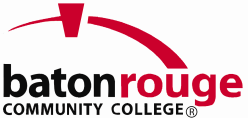          APPLICATION FOR LEAVE Instructions:Complete form in ink and print clearlySubmit complete form with Timesheet for applicable pay periodRev. 05/2019FOR HUMAN RESOURCES USE ONLYReceived in Payroll Date:  		     Reviewed by: _________________________    Date: 		 	        Current Pay Period:  BW 		     Leave Taken in Pay Period:  BW 		Matches Timesheet?     Yes       No	     Balance Adjustments Needed?       Yes	     NoIf yes, date adjustments made:  			Audited by:  								Date: 			Employee Name  (Printed)Banner IDHours of Leave:         Hours of Leave:         From                am/pmDate: From                am/pmDate: To                    am/pm Date:    Chargeable Leave Request       □  Annual                   □  Sick                       □  Personal – 9 mo. facultyChargeable Leave Request       □  Annual                   □  Sick                       □  Personal – 9 mo. facultyChargeable Leave Request       □  Annual                   □  Sick                       □  Personal – 9 mo. facultyFamily Medical Leave Act□  Self       □ Intermittent     □  FamilyFamily Medical Leave Act□  Self       □ Intermittent     □  FamilyFamily Medical Leave Act□  Self       □ Intermittent     □  FamilyFamily Medical Leave Act□  Self       □ Intermittent     □  FamilyFamily Medical Leave Act□  Self       □ Intermittent     □  FamilyNon-Chargeable Leave Request (Backup Documentation MUST Accompany Approved Leave Form)□ Funeral                                               □ Hazardous Duty                                  □ Jury Duty                               □ Military                                                      □ Other ________________________________________Non-Chargeable Leave Request (Backup Documentation MUST Accompany Approved Leave Form)□ Funeral                                               □ Hazardous Duty                                  □ Jury Duty                               □ Military                                                      □ Other ________________________________________Non-Chargeable Leave Request (Backup Documentation MUST Accompany Approved Leave Form)□ Funeral                                               □ Hazardous Duty                                  □ Jury Duty                               □ Military                                                      □ Other ________________________________________Non-Chargeable Leave Request (Backup Documentation MUST Accompany Approved Leave Form)□ Funeral                                               □ Hazardous Duty                                  □ Jury Duty                               □ Military                                                      □ Other ________________________________________Non-Chargeable Leave Request (Backup Documentation MUST Accompany Approved Leave Form)□ Funeral                                               □ Hazardous Duty                                  □ Jury Duty                               □ Military                                                      □ Other ________________________________________Non-Chargeable Leave Request (Backup Documentation MUST Accompany Approved Leave Form)□ Funeral                                               □ Hazardous Duty                                  □ Jury Duty                               □ Military                                                      □ Other ________________________________________Non-Chargeable Leave Request (Backup Documentation MUST Accompany Approved Leave Form)□ Funeral                                               □ Hazardous Duty                                  □ Jury Duty                               □ Military                                                      □ Other ________________________________________Non-Chargeable Leave Request (Backup Documentation MUST Accompany Approved Leave Form)□ Funeral                                               □ Hazardous Duty                                  □ Jury Duty                               □ Military                                                      □ Other ________________________________________Comments            Comments            Comments            Comments            Comments            Comments            Comments            Comments            I CERTIFY THAT MY ABSENCE FROM WORK WAS FOR THE REASON NOTEDI CERTIFY THAT MY ABSENCE FROM WORK WAS FOR THE REASON NOTEDI CERTIFY THAT MY ABSENCE FROM WORK WAS FOR THE REASON NOTEDI CERTIFY THAT MY ABSENCE FROM WORK WAS FOR THE REASON NOTEDI CERTIFY THAT MY ABSENCE FROM WORK WAS FOR THE REASON NOTEDI CERTIFY THAT MY ABSENCE FROM WORK WAS FOR THE REASON NOTEDI CERTIFY THAT MY ABSENCE FROM WORK WAS FOR THE REASON NOTEDI CERTIFY THAT MY ABSENCE FROM WORK WAS FOR THE REASON NOTEDEmployee Signature:                                                   Employee Signature:                                                   Employee Signature:                                                   Employee Signature:                                                   Employee Signature:                                                   Date:Date:Date:Approval Signature:Approval Signature:Approval Signature:Approval Signature:Approval Signature:Date:Date:Date:Approval Printed Name: Approval Printed Name: Approval Printed Name: Approval Printed Name: Approval Printed Name: Approval Printed Name: Approval Printed Name: Approval Printed Name: 